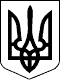 УкраїнаДергачівська міська радаДергачівського району Харківської області. Дергачі, вул. Сумський шлях, 79-Б, тел.: (263) 3-01-15Протокол № 8четвертої чергової VІІІ за порядковим номером сесіїДергачівської міської ради VІІ скликання                                                                                                                        31 березня 2016 рікМісце проведення: зала засідань Дергачівської міської ради Всього обрано депутатів – 26 чол.Присутні на сесії: міський голова депутати Дергачівської міської ради – 22 чол.Запрошені – 48 чол.Відсутні на сесії – 4  депутати Дергачівської міської ради.СЛУХАЛИ:	Лисицького О.В., Дергачівського міського голову з інформацією: на сесії присутні 22 депутати міської ради і міський голова, всього 23 чол. Кворум є. Сесія розпочинає роботу.Повідомив, що на засіданні міської ради знаходяться запрошені: депутати різних рівней: голови вуличних будинкових комітетів, виконавчий комітет та апарат виконавчого комітету, представники політичних партій, громадських організацій, представники Дергачівської міської територіальної виборчої комісії Дергачівського району Харківської області, представник Асоціації органів місцевого самоврядування України в Харківській області Михайлов О.В., представник ТОВ «ММК Консалтінг» Макаров С.О.Далі проінформував про проект рішення порядку денного четвертої чергової VІІІ за порядковим номером сесії Дергачівської міської ради VІІ скликання, що включає в себе 64 питання. Повідомив, що у з’язку з набранням чинності 23.02.2016 року внесеними змінами до Закону України «Про місцеве самоврядування в Україні» на сесії вперше депутатський корпус має застосовувати поіменне голосування. Тому до початку голосування за порядок денний,  пропонується визначити процедуру дій депутатів при голосуванні. З даного питання слово надав секретарю міської ради Бондаренко К.І.СЛУХАЛИ: Бондаренко К.І., секретар Дергачівської міської ради, з  питання про поіменне голосування, яка пояснила,  що результати поіменного голосування підлягатимуть обов’язковому оприлюдненню на офіційному веб-сайті  Дергачівської міської ради, запропонувала ознайомитися депутатам із додатком до проекту рішення, бюлетенем згідно якого буде проводитись голосування. ВИСТУПИВ: Доброскок В.О., депутат Дергачівської міської ради, який запропонував виключити Раду голів, як контролюючий орган з проекту рішення «Про порядок проведення поіменного голосування депутатів Дергачівської міської ради VІІ скликання»ВИСТУПИВ: Корнієнко Д.Є. з питання   внесення зміни до Регламенту Дергачівської міської ради в розділі про  голосування.ВИСТУПИВ: Михайлов О.В., юрист Асоціації органів місцевого самоврядування України в Харківській області, який надав пояснення, що поіменне голосування, яке вводиться не суперечить  Регламенту Дергачівської міської ради. Більше того, в  Регламенті ця норма вказана. Висловив думку, що у майбутньому, при необхідності, дане питання може розглядатись на профільних комісіях щодо покращення процедури проведення поіменного голосування. Зазначив, що на даний час не існує чіткої інструкції або бланків, як саме повинно проходити  поіменне голосування, тому на даний час, саме такий спосіб є найкращим та найоптимальнішим. ВИСТУПИВ: Осадчий О.С., депутат Дергачівської міської ради, із запитанням до юриста Михайлова О.В. про сесію, на якій було прийнято Регламент Дергачівської міської ради VІІ скликання: на підставі якого Регламенту приймався Регламент?Секретар ради Бондаренко К.І. зауважила виступаючому депутату, що дане запитання не відноситься до питання обговорення проекту рішення «Про порядок проведення поіменного голосування депутатів Дергачівської міської ради VІІ скликання»ВИСТУПИЛА: Лучша Л.М., депутат Дергачівської міської ради, із пропозицією об’єднати питання для голосування блоками.Секретар ради Бондаренко К.І. зауважила виступаючому депутату, що дане запитання не відноситься до питання обговорення проекту рішення «Про порядок проведення поіменного голосування депутатів Дергачівської міської ради VІІ скликання» і може враховуватись при розгляді питань, які можна об’єднати блоками. Акцентувала увагу, що при обговоренні даного питання поступила пропозиція від депутата Доброскока В.О., який запропонував внести до проекту рішення  поправку - виключити Раду голів, як контролюючий орган з проекту рішення «Про порядок проведення поіменного голосування депутатів Дергачівської міської ради VІІ скликання». Разом з тим, радою не прийнята процедура поіменного голосування, що унеможливлює голосування за дану поправку. Міський голова Лисицький О.В. звернувся до  депутата Доброскока В.О. надати згоду про зняття даної поправки, яка не впливає на визначення процедури голосування. Депутат Доброскок В.О. надав згоду зняти вищезазначену поправку з голосування.СЛУХАЛИ: Лисицького О.В., Дергачівського міського голову, який  підвів підсумок обговоренню та  виніс на затвердження проект рішення  «Про проведення процедури поіменного голосування  депутатами Дергачівської міської ради VII  скликання» ГОЛОСУВАЛИ міський голова і депутати :«за» - 17                                 «проти» - 1                               «утримались» 5Бюлетень відомості про результати поіменного голосування з питання додаєтьсяВИРІШИЛИ: Рішення міської ради «Про порядок проведення поіменного голосування депутатів Дергачівської міської ради VІІ скликання», прийнято, додається №1.СЛУХАЛИ:	Лисицького О.В., Дергачівського міського голову, про затвердження порядку денного четвертої чергової VІІІ за порядковим номером сесії Дергачівської міської ради VІІ скликання, що включає в себе 64 питання, у різному записався для виступу полковник Тріщенко В.М., військовий комісар Дергачівського районного військового комісаріату Харківської області. Оголосив обговорення питання. Інформував, що  пропозиція є відразу від міського голови щодо включення невідкладних питань, так, як на день проведення сесії надійшла заява від Кубицького В.К. про припинення ним повноважень депутата Дергачівської міської ради. Проект рішення розроблений та надається для вивчення.                                                  (Проект рішення роздано депутатам)Також, на день проведення сесії надійшов лист від Коробки Ю.О. – голови Дергачівської міської виборчої комісії Дергачівського району Харківської області про визнання Желтобрюх Світлани Миколаївни обраним депутатом та подана заява від члена Дергачівської міської територіальної виборчої комісії Дергачівського району Харківської області Лисенко Л.П. про інформування депутатів про прийняті постанови комісією. Два проекти рішень з даного питання розроблені та надаються для вивчення.                                                  (Проекти рішень роздано депутатам)Сьогодні, я виношу на розгляд ради подання та проект рішення «Про затвердження керуючого справами (секретаря) виконавчого комітету Дергачівської міської ради Кубицького В.К.»Проект рішення розроблений та надається для вивчення.                                                  (Проект рішення роздано депутатам)Таким чином, пропонується  проект  порядку денному з доданими  питаннями з нумерацією черговості:№3 «Про дострокове припинення повноважень депутата Дергачівської міської ради VII скликання від політичної партії Дергачівська районна організація партії «Відродження» Кубицького В.К.»№4 «Про визнання повноважень депутата Дергачівської міської ради VII скликання від політичної партії Дергачівська районна організація партії «Відродження» Желтобрюх С.М.»№5 «Про внесення змін до рішення №9 І сесії Дергачівської міської ради VII скликання «Про обрання постійної комісії з політико-правових питань, депутатської діяльності та місцевого самоврядування Дергачівської міської ради VII скликання» від 20 листопада 2015 року»№6 «Про затвердження керуючого справами (секретаря) виконавчого комітету Дергачівської міської ради Кубицького В.К.»Далі питання йдуть згідно проекту порядку денного, який включає в себе 68 питань. ВИСТУПИВ: Осадчий О.С., депутат Дергачівської міської ради, з питання до юриста про визнання повноважень депутатів як наступних за списками на заміщення  Шевченка Д.М., Лещенка О.І. після дострокових припинень повноважень депутатів Волошина В.А., Крижного С.Г. Чому не виносяться ці питання на сесію?Міський голова Лисицький О.В. надав пояснення, що від Дергачівської міської виборчої комісії Дергачівського району Харківської області не надійшло повідомлень про прийняті постанови.ВИСТУПИВ: Михайлов О.В., юрист Асоціації органів місцевого самоврядування України в Харківській області, який пояснив, що позиція до всіх депутатів повинна бути однакова, та яка передбачена законодавством. Надав пояснення, що якщо є непорозуміння з суб’єктом виборчого процесу, необхідно запросити голову Дергачівської міської виборчої комісії Дергачівського району Харківської області. Якщо відсутня така можливість, необхідно звертатись до Центральної виборчої комісії, до суду.Із коридору пролунав коментар Коробки Ю.О. голови Дергачівської міської виборчої комісії Дергачівського району Харківської області. Виникла ситуація перешкоджання роботи сесії.Міський голова Лисицький О.В. звернувся до представників поліції  владнати ситуацію.ВИСТУПИВ: Макаров С.О., юрист ТОВ «ММК Консалтінг» звернувся до депутатів з прохання дотримуватися порядку ведення сесії та виступати із дозволу голови. Міський голова Лисицький О.В.  виніс на голосування проект рішення «Про затвердження порядку четвертої чергової VІІІ за порядковим номером сесії Дергачівської міської ради VІІ скликання» із 68 питаннями.ГОЛОСУВАЛИ міський голова і депутати:«за» - 16                             «проти» - 6                                   «утримались» - 1Бюлетень відомості про результати поіменного голосування з питання додаєтьсяВИРІШИЛИ:	Рішення міської ради «Про затвердження порядку четвертої чергової VІІІ за порядковим номером сесії Дергачівської міської ради VІІ скликання», прийнято, додається №2.СЛУХАЛИ:	Лисицького О.В., Дергачівського міського голову,  з інформацією про проект рішення «Про дострокове припинення повноважень депутата Дергачівської міської ради VІІ скликання від районної організації партії «Відродження» Кубицького В.К.», виніс питання  на голосування.ГОЛОСУВАЛИ міський голова і депутати:«за» - 22                             «проти» - 0                                    «утримались» - 1Бюлетень відомості про результати поіменного голосування з питання додаєтьсяВИРІШИЛИ: Рішення міської ради «Про дострокове припинення повноважень депутата Дергачівської міської ради VІІ скликання від районної організації партії «Відродження» Кубицького В.К.» прийнято, додається №3.СЛУХАЛИ:	Лисицького О.В., Дергачівського міського голову, з інформацією про проект рішення «Про визнання повноважень депутата Дергачівської міської ради VІІ скликання від районної організації партії «Відродження» Желтобрюх С.М.» З даного питання слово надав члену Дергачівської міської територіальної виборчої комісії Дергачівського району Харківської області Лисенко Л.П.СЛУХАЛИ: Лисенко Л.П., члена Дергачівської міської територіальної виборчої комісії Дергачівського району Харківської області з оприлюдненням листа від голови Дергачівської міської територіальної виборчої комісії Дергачівського району Харківської області  по Желтобрюх С.М. та прийнятих постанов комісією.Без отримання слова на виступи із місця депутат Осадчий О.С. задав питання про розгляд питання по Шевченку Д.М. та наявній у нього постанови про його реєстрацію.Без отримання слова на виступи із місця  Шевченко Д.М.  проінформував, що в нього є постанова про реєстрацію. Міський голова Лисицький О.В. надав слово для пояснень  Михайлову О.В., юристу   Асоціації органів місцевого самоврядування України в Харківській області.ВИСТУПИВ: Михайлов О.В., юрист Асоціації органів місцевого самоврядування України в Харківській області, запропонував для владнання проблеми звернутися до міського голови зробити перерву, під час якої запросити голову Дергачівської міської територіальної виборчої комісії Дергачівського району Харківської області інформувати депутатів про прийняті постанови комісії щодо Шевченка Д.М. та Лещенка О.І. Міський голова Лисицький О.В. зосередив увагу на проекті рішення, яке розглядається,  та запропонував після проведення процедури голосування повернутися до питання про перерву. Надав слово депутату Доброскоку В.О.ВИСТУПИВ: Доброскок В.О., депутат Дергачівської міської ради, який звернув увагу на виправлення технічної помилки у рішенні №3 щодо заміни визначення  « у одномандатному виборчому окрузі» на «у багатомандатному виборчому окрузі».Зауваження взято секретарем ради до виконання.Міський голова Лисицький О.В. підвів підсумок обговоренню та виніс на голосування проект рішення «Про визнання повноважень депутата Дергачівської міської ради VІІ скликання від районної організації партії «Відродження» Желтобрюх С.М.»ГОЛОСУВАЛИ міський голова і депутати:«за» - 16                            «проти» - 3                                    «утримались» - 4Бюлетень відомості про результати поіменного голосування з питання додаєтьсяВИРІШИЛИ: Рішення Дергачівської міської ради «Про визнання повноважень депутата Дергачівської міської ради VІІ скликання від політичної партії Дергачівська районна організація «Відродження» Желтобрюх С.М.», прийнято, додається №4.Далі відбулося прийняття присяги депутатом Дергачівської міської ради Желтобрюх С.М. Підписання прийняття присяги та реєстрації у листі реєстрації присутніх депутатів на  даній сесії. СЛУХАЛИ: Лисицького О.В., Дергачівського міського голову, з інформацією питання порядку денного №5 «Про внесення змін до рішення №9 І сесії Дергачівської міської ради VІІ скликання «Про обрання постійної комісії з політико-правових питань, депутатської діяльності та місцевого самоврядування Дергачівської міської ради VІІ скликання» від 20 листопада 2015 року». Виніс питання на голосування.ГОЛОСУВАЛИ міський голова і депутати:«за» - 17                              «проти» - 1                                    «утримались» - 5Депутат Желтобрюх С.М. участі в голосуванні не брала.Бюлетень відомості про результати поіменного голосування з питання додається.ВИРІШИЛИ: Рішення «Про внесення змін до рішення №9 І сесії Дергачівської міської ради VІІ скликання « Про обрання постійної комісії з політико-правових питань, депутатської діяльності та місцевого самоврядування Дергачівської міської ради VІІ скликання» від 20 листопада 2015 року», прийнято, додається №5.СЛУХАЛИ: Лисицького О.В., Дергачівського міського голову, з інформацією питання порядку денного №6 «Про затвердження керуючого справами (секретаря) виконавчого комітету Дергачівської міської ради Кубицького В.К.». Вказав, що відповідно до Закону України  «Про місцеве самоврядування в Україні» кандидатуру на посаду керуючого справами (секретаря) виконавчого комітету подає міський голова. Запропонував на посаду керуючого справами (секретаря) виконавчого комітету Дергачівської міської ради Кубицького В.К. Зачитав подання. Виніс питання на голосування.ВИСТУПИВ: Доброскок В.О., депутат Дергачівської міської ради, який вдруге звернув увагу на виправлення технічної помилки у рішенні №3 щодо заміни визначення  «у одномандатному виборчому окрузі» на «у багатомандатному виборчому окрузі».Зауваження взято секретарем ради до виконання.    ГОЛОСУВАЛИ міський голова і депутати:«за»-23                              «проти» - 0                                    «утримались» - 1Бюлетень відомості про результати поіменного голосування з питання додаєтьсяВИРІШИЛИ:	Рішення міської ради «Про затвердження керуючого справами (секретаря) виконавчого комітету Дергачівської міської ради Кубицького В.К.», прийнято, додається №6.СЛУХАЛИ: Лисицького О.В., Дергачівського міського голову про голосування з питання, запропонованого депутатом Осадчим О.С. про перерву та прийняття протокольного рішення.ГОЛОСУВАЛИ міський голова і депутати:«за»-8                              «проти» - 16                                    «утримались» - 0Бюлетень відомості про результати поіменного голосування з питання додається.Протокольне рішення не прийнято.Депутат Мироненко С.П. повідомив про погіршення стану здоров’я. Вийшов із зали засідання.СЛУХАЛИ: Мірошнікову Р.В., заступника голови постійної комісії з питань планування, бюджету та фінансів, з інформацією питання порядку денного №7 про внесення змін до рішення V сесії Дергачівської міської ради VІІ скликання від 24 грудня  2015 року «Про  міський бюджет на 2016 рік». Запропонувала проголосувати за даний проект. ГОЛОСУВАЛИ міський голова і депутати:«за»-23			«проти» - 0			 «утримались» - 0Бюлетень відомості про результати поіменного голосування з питання додається.ВИРІШИЛИ:	Рішення міської ради «Про внесення змін до рішення V сесії Дергачівської міської ради VІІ скликання від 24 грудня  2015 року «Про  міський бюджет на 2016 рік», прийнято, додається №7.СЛУХАЛИ: Лисицького О.В., Дергачівського міського голову, який запропонував проголосувати блоком за  однотипні по суті питання від кількох заявників, запропонованого раніше Лучшою Л.В., які стосуються надання матеріальної допомоги громадянам-мешканцям міста Дергачі, №№8-12.Заперечень не надійшло.ГОЛОСУВАЛИ міський голова і депутати:«за»-23			«проти» - 0		 «утримались» -0Бюлетень відомості про результати поіменного голосування з питання додається.ВИРІШИЛИ: Проголосувати блоком, за однотипні по суті питання від кількох заявників, які стосуються надання матеріальної допомоги громадянам-мешканцям міста Дергачі, №№8-12.СЛУХАЛИ: Бондаренко К.І., секретаря Дергачівської міської ради  з інформацією про голосування блоком за питання порядку денного №№8-12 – надання матеріальних допомог громадянам.№8 Про надання матеріальної допомоги громадянам - мешканцям міста Дергачі, учасникам антитерористичної операції на території Донецької та Луганської областей на вирішення соціально-побутових питань;№9 Про надання матеріальної допомоги військовослужбовцям, які проходять військову службу за призовом під час мобілізації до Збройних Сил України на особливий період на вирішення соціально-побутових питань;№10 Про надання матеріальної допомоги громадянам – мешканцям міста Дергачі на вирішення соціально-побутових питань;    №11 Про надання матеріальної допомоги громадянам - мешканцям міста Дергачі на лікування№12 Про надання матеріальної допомоги громадянам - мешканцям міста Дергачі на поховання рідних. Проінформувала, що з даних питань не голосують депутати Безрук С.М. та Волошко Н.М., про що ними подані повідомлення (повідомлення додаються).ГОЛОСУВАЛИ міський голова і депутати:«за»- 21			«проти» - 0		 «утримались» - 0Бюлетень відомості про результати поіменного голосування за блок питань додається.ВИРІШИЛИ: Рішення міської ради№ 8 «Про надання матеріальної допомоги громадянам - мешканцям міста Дергачі, учасникам антитерористичної операції на території Донецької та Луганської областей на вирішення соціально-побутових питань», №9 «Про надання матеріальної допомоги військовослужбовцям, які проходять військову службу за призовом під час мобілізації до Збройних Сил України на особливий період на вирішення соціально-побутових питань», №10 «Про надання матеріальної допомоги громадянам – мешканцям міста Дергачі на вирішення соціально-побутових питань», №11 «Про надання матеріальної допомоги громадянам - мешканцям міста Дергачі на лікування», №12 «Про надання матеріальної допомоги громадянам - мешканцям міста Дергачі на поховання рідних» прийняті, додаються №№ 8-12.СЛУХАЛИ: Мірошнікову Р.В., заступника голови постійної комісії з питань планування, бюджету та фінансів з інформацією питання порядку денного №13 про звільнення від батьківської сплати за харчування дітей у Дергачівських дошкільних навчальних закладах Дергачівської міської ради Дергачівського району Харківської області у 2016 році, запропонувала проголосувати за даний проект рішення. ГОЛОСУВАЛИ міський голова і депутати: «за»-23                            «проти» - 0                           «утримались» - 0Бюлетень відомості про результати поіменного голосування з питання додається.ВИРІШИЛИ:	Рішення міської ради «Про звільнення від батьківської сплати за харчування дітей у Дергачівських дошкільних навчальних закладах Дергачівської міської ради Дергачівського району Харківської області у 2016 році», прийнято, додається№13До зали повернувся депутат Мироненко С.П.СЛУХАЛИ:	Лисицького О.В., Дергачівського міського голову, який перейшов до питання порядку денного №14 про  внесення змін до Програми соціально-економічного та культурного розвитку міста Дергачі на 2016 рік, затвердженої рішенням №19 VІІ сесії VІІ скликання Дергачівської міської ради від 19 лютого 2016 року та запросив до слова Кисіля В.Ю., першого заступника  Дергачівського міського голови.СЛУХАЛИ: Кисіля В.Ю., першого заступника  Дергачівського міського голови, з інформацією питання порядку денного №14 про внесення змін до Програми соціально-економічного та культурного розвитку міста Дергачі на 2016 рік.ВИСТУВИВ: Корнієнко Д.Є., депутат міської ради, з доповненням до проекту рішення до п.п. 1.2. об’єктів: пров. Панфілова, пров Сєдова.Міський голова Лисицький О.В. запропонував проголосувати за проект рішення «Про  внесення змін до Програми соціально-економічного та культурного розвитку міста Дергачі на 2016 рік, затвердженої рішенням №19 VІІ сесії VІІ скликання Дергачівської міської ради від 19 лютого 2016 року» з доповненнями до п.п.1.2. об’єктів: пров. Панфілова, пров. Сєдова Заперечень не надійшло.ГОЛОСУВАЛИ міський голова і депутати: «за»-24                            «проти» - 0                           «утримались» - 0Бюлетень відомості про результати поіменного голосування з питання додається.ВИРІШИЛИ:	Рішення міської ради «Про  внесення змін до Програми соціально-економічного та культурного розвитку міста Дергачі на 2016 рік, затвердженої рішенням №19 VІІ сесії VІІ скликання Дергачівської міської ради від 19 лютого 2016 року», прийнято, додається №14.СЛУХАЛИ: Кисіля В.Ю., першого заступника  Дергачівського міського голови, з інформацією питання порядку денного №15 про затвердження комплексної програми по захисту державного суверенітету, конституційного ладу, територіальної цілісності України, протидії тероризму, корупції та організованій злочинній діяльності на території Дергачівської міської ради на 2016-2020 р.р. та запропонував проголосувати за даний проект.ГОЛОСУВАЛИ міський голова і депутати:«за» -24                                  «проти» - 0                                    «утримались» - 0 Бюлетень відомості про результати поіменного голосування з питання додається.ВИРІШИЛИ:	Рішення міської ради «Про затвердження комплексної програми по захисту державного суверенітету, конституційного ладу, територіальної цілісності України, протидії тероризму, корупції та організованій злочинній діяльності на території Дергачівської міської ради на 2016-2020 рр», прийнято, додається №15.СЛУХАЛИ: Христенко О.С., заступника міського голови з фінансово-економічних питань, з інформацією  питання порядку денного №16 про затвердження Програми охорони навколишнього природного середовища Дергачівської міської ради на 2016-2018 рр, запропонувала голосувати.ГОЛОСУВАЛИ міський голова і депутати:«за» -24                                  «проти» - 0                                    «утримались» - 0Бюлетень відомості про результати поіменного голосування з питання додається.ВИРІШИЛИ:	Рішення міської ради «Про затвердження Програми охорони навколишнього природного середовища Дергачівської міської ради на 2016-2018 рр», прийнято додається №16.СЛУХАЛИ: Лисицького О.В., Дергачівського міського голову, який перейшов до блоку питань порядку денного №№17-27, та надав інформацію, що стосуються звітів оцінки комунального майна: Про затвердження звіту оцінки комунального майна: частини нежитлового підвального приміщення адміністративної будівлі Дергачівської міської ради, розрахунковою площею 14,0 кв. м., розташованого за адресою: м. Дергачі, вул. Сумський шлях (колишня вул. Петровського),79-Б; Про затвердження звіту оцінки комунального майна: частини першого поверху адміністративного приміщення Дергачівської міської ради, розрахунковою площею 57,6 кв. м., розташованого за адресою: м. Дергачі, вул. Сумський шлях (колишня вул.Петровського),79-Б; Про затвердження звіту оцінки комунального майна: приміщення гаража, загальною площею 50,9 кв. м., розташованого за адресою: м. Дергачі, вул. Сумський шлях (колишня вул.Петровського),79-Б; Про затвердження звіту оцінки комунального майна: частини нежитлового приміщення  Дергачівської міської ради, розрахунковою площею 12,7 кв.м., розташованого за адресою: м. Дергачі, вул.1-го Травня,16;Про затвердження звіту оцінки комунального майна: частини нежитлового приміщення Дергачівської міської ради, розрахунковою площею 36,0 кв.м., розташованого за адресою: м. Дергачі, вул.1-го Травня,16; Про затвердження звіту оцінки комунального майна: частини нежитлового приміщення Дергачівської міської ради, розрахунковою площею 54,2 кв.м., розташованого за адресою: м. Дергачі, вул.1-го Травня,16; Про затвердження звіту оцінки комунального майна: частини нежитлового приміщення Дергачівської міської ради, розрахунковою площею 23,8 кв.м., розташованого за адресою: м. Дергачі, вул.1-го Травня,16; Про затвердження звіту оцінки комунального майна: частини нежитлового приміщення Дергачівської міської ради, розрахунковою площею 64,6 кв.м., розташованого за адресою: м. Дергачі, пл. Перемоги,22; Про затвердження звіту оцінки комунального майна: частини нежитлового приміщення Дергачівської міської ради, розрахунковою площею 89,7 кв.м., розташованого за адресою: м.Дергачі, пл. Перемоги,22; Про затвердження звіту оцінки комунального майна: частини нежитлового приміщення Дергачівської міської ради, розрахунковою площею 120,2 кв.м., розташованого за адресою: м. Дергачі, пл. Перемоги,22;Про затвердження звіту оцінки комунального майна: нежитлового приміщення Дергачівської міської ради, розрахунковою площею 129,20 кв.м., розташованого за адресою: м.Дергачі, вул.23 Серпня,12.СЛУХАЛИ: Христенко О.С., заступника міського голови з фінансово-економічних питань, з інформацією з питань №№17-27.ВИСТУПИВ: Безрук В.М., депутат Дергачівської  міської ради з питання пояснення визначення сум оцінки нерухомого майна для передачі в оренду.ВИСТУПИЛА: Пушко Р.М., суб’єкт оціночної діяльності, що проводив оцінку майна, з інформацією про методику оцінки майна.ВИСТУПИЛА: Лучша Л.М., депутат Дергачівської міської ради з додатковими роз’ясненнями щодо методики оцінки майна об’єктів комунальної власності та приватної власності.ВИСТУПИЛА: Бондаренко К.І., секретар Дергачівської міської ради, з пропозицією  про голосування блоком за однотипні по суті питання про затвердження звітів оцінки комунального майна – нежитлових приміщень  №№17-27 .Заперечень не надійшло.ГОЛОСУВАЛИ міський голова і депутати:«за» -24                                  «проти» - 0                                    «утримались» - 0Бюлетень відомості про результати поіменного голосування за блок питань додається.ВИРІШИЛИ:  Рішення  міської ради№17 Про затвердження звіту оцінки комунального майна: частини нежитлового підвального приміщення адміністративної будівлі Дергачівської міської ради, розрахунковою площею 14,0 кв. м., розташованого за адресою: м. Дергачі, вул. Сумський шлях (колишня вул. Петровського),79-Б;№18 Про затвердження звіту оцінки комунального майна: частини першого поверху адміністративного приміщення Дергачівської міської ради, розрахунковою площею 57,6 кв. м., розташованого за адресою: м. Дергачі, вул. Сумський шлях (колишня вул.Петровського),79-;№19 Про затвердження звіту оцінки комунального майна: приміщення гаража, загальною площею 50,9 кв. м., розташованого за адресою: м. Дергачі, вул. Сумський шлях (колишня вул.Петровського),79-Б;№20 Про затвердження звіту оцінки комунального майна: частини нежитлового приміщення  Дергачівської міської ради, розрахунковою площею 12,7 кв.м., розташованого за адресою: м. Дергачі, вул.1-го Травня,16;№21 Про затвердження звіту оцінки комунального майна: частини нежитлового приміщення Дергачівської міської ради, розрахунковою площею 36,0 кв.м., розташованого за адресою: м. Дергачі, вул.1-го Травня,16;№22 Про затвердження звіту оцінки комунального майна: частини нежитлового приміщення Дергачівської міської ради, розрахунковою площею 54,2 кв.м., розташованого за адресою: м. Дергачі, вул.1-го Травня,16;№23 Про затвердження звіту оцінки комунального майна: частини нежитлового приміщення Дергачівської міської ради, розрахунковою площею 23,8 кв.м., розташованого за адресою: м. Дергачі, вул.1-го Травня,16;№24 Про затвердження звіту оцінки комунального майна: частини нежитлового приміщення Дергачівської міської ради, розрахунковою площею 64,6 кв.м., розташованого за адресою: м. Дергачі, пл. Перемоги,22;№25 Про затвердження звіту оцінки комунального майна: частини нежитлового приміщення Дергачівської міської ради, розрахунковою площею 89,7 кв.м., розташованого за адресою: м.Дергачі, пл. Перемоги,22;№26 Про затвердження звіту оцінки комунального майна: частини нежитлового приміщення Дергачівської міської ради, розрахунковою площею 120,2 кв.м., розташованого за адресою: м. Дергачі, пл. Перемоги,22;№27 Про затвердження звіту оцінки комунального майна: нежитлового приміщення Дергачівської міської ради, розрахунковою площею 129,20 кв.м., розташованого за адресою: м.Дергачі, вул.23 Серпня,12. прийняті, додаються №№ 17-27. СЛУХАЛИ: Христенко О.С., заступника Дергачівського міського голови з фінансово-економічних питань, з інформацією блоку питань порядку денного №№28-31, що стосуються передачі в оренду на 2016 фізичним особам-підприємцям нежитлового приміщення Дергачівської міської ради. ВИСТУПИВ: Звєрєв І.М., депутат Дергачівської міської ради, з пропозицією  про голосування блоком за однотипні по суті питання щодо передачі в оренду нежитлових приміщень Дергачівької міської ради №№28-31.Заперечень не надійшло.ГОЛОСУВАЛИ міський голова і депутати:«за»-24                                  «проти» - 0                                    «утримались» - 0Бюлетень відомості про результати поіменного голосування за блок питань додається.ВИРІШИЛИ:	Рішення міської ради№28 Про затвердження розрахунків розміру орендної плати в 2016-му році за оренду нежитлових приміщень, що знаходяться у власності територіальної громади Дергачівської міської ради за перший (базовий) місяць оренди;№ 29 Про передачу в оренду на 2016 рік фізичній особі – підприємцю Пащенко К.В. нежитлового приміщення Дергачівської міської ради;№30 Про передачу в оренду на 2016 рік фізичній особі – підприємцю Шкляр М.В. нежитлового приміщення Дергачівської міської ради;№31 Про передачу в оренду на 2016 рік фізичній особі – підприємцю Величко С.В. нежитлового приміщення Дергачівської міської ради, прийняті, додаються №№ 28-31.Депутат Безрук В.М. вийшов із зали засідання.СЛУХАЛИ: Христенко О.С., заступника Дергачівського міського голови з фінансово-економічних питань, з інформацією питання порядку денного №32 про надання згоди на передачу комунальному підприємству «Дергачікомунсервіс» легкового автомобіля у господарське відання на 2016 рік. Запропонувала голосувати.ГОЛОСУВАЛИ міський голова і депутати:«за»-23                                  «проти» - 0                                    «утримались» - 0Бюлетень відомості про результати поіменного голосування з питання додається.ВИРІШИЛИ:	Рішення міської ради «Про надання згоди на передачу комунальному підприємству «Дергачікомунсервіс» легкового автомобіля у господарське відання на 2016 рік», прийнято, додається №32.СЛУХАЛИ: Бондаренко К.І., секретаря Дергачівської міської ради, з інформацією питання порядку денного №33 про затвердження оптимізованої схеми перспективного розвитку системи теплопостачання міста Дергачі Харківської області у новій редакції. Запропонувала проголосувати за даний проект.ГОЛОСУВАЛИ міський голова і депутати:«за» - 23                                «проти» - 0                                    «утримались» - 0Бюлетень відомості про результати поіменного голосування з питання додається.ВИРІШИЛИ:	Рішення міської ради «про затвердження оптимізованої схеми перспективного розвитку системи теплопостачання міста Дергачі Харківської області у новій редакції», прийнято,  додається №33.СЛУХАЛИ: Бондаренко К.І., секретар Дергачівської міської ради, з інформацією питання порядку денного №34 про затвердження  Положення про заходи щодо забезпечення доступу до публічної інформації, розпорядником якої є Дергачівська міська рада та її виконавчий комітет. Запропонувала проголосувати за даний проект.ГОЛОСУВАЛИ міський голова і депутати:«за» - 23                                «проти» - 0                                    «утримались» - 0Бюлетень відомості про результати поіменного голосування з питання додається.ВИРІШИЛИ: Рішення  міської ради «Про затвердження  Положення про заходи щодо забезпечення доступу до публічної інформації, розпорядником якої є Дергачівська міська рада та її виконавчий комітет» прийнято, додається №34.СЛУХАЛИ: Лисицького О.В., Дергачівського міського голову, який перейшов до блоку питань порядку денного №№35-42 і надав слово Бондаренко К.І. секретарю Дергачівської міської ради.ВИСТУПИЛИ: Звєрєв І.М., Волошко Н.М., депутати Дергачівської міської ради, з пропозицією  про голосування блоком за однотипні по суті питання із земельних відносин щодо внесення змін до рішень та надання дозволів на технічну документацію із землеустрою на умовах сервітутів №№35-42.Заперечень не надійшло.СЛУХАЛИ: Бондаренко К.І., секретар Дергачівської міської ради, з інформацією блоку питань №№35-42, що стосується внесення змін до рішень та надання дозволів на виготовлення технічної документації із землеустрою щодо встановлення меж частин земельних ділянок, на які поширюється права особистого сервітуту для обслуговування тимчасової споруди, запропонувала голосувати.ГОЛОСУВАЛИ міський голова і депутати:«за» - 23                                «проти» - 0                                    «утримались» - 0Бюлетень відомості про результати поіменного голосування з питання додається.ВИРІШИЛИ:	Рішення міської ради:№35 Про внесення змін до рішення № 35 VII сесії VII скликання Дергачівської міської ради «Про надання дозволу на розробку проекту землеустрою щодо відведення земельної ділянки (зі зміною цільового призначення) для ведення особистого селянського господарства по пров. Гоголя, 5 в м. Дергачі Харківської області гр. Шокот Ю.М.» від 19 лютого 2016 року;№36 Про внесення змін до рішення № 15 LXXXI сесії VI скликання Дергачівської міської ради «Про затвердження технічної документації із землеустрою щодо встановлення меж земельної ділянки в натурі (на місцевості) для будівництва та обслуговування жилого будинку, господарських будівель і  споруд, розташованої в м. Дергачі, вул. 8 Березня, 45 Дергачівської міської ради Дергачівського району Харківської області та передачу її у власність гр. Бородкіній Р.В.» від 13 листопада 2015 року;№37 Про надання дозволу на виготовлення технічної документації із землеустрою щодо встановлення меж земельної ділянки , на яку поширюються права особистого сервітуту для обслуговування тимчасових споруд – торгівельних павільйонів з продажу продовольчих та непродовольчих товарів  на умовах сервітуту, розташованої на території Дергачівської міської ради м. Дергачі, вул. Залізнична між об’єктами нерухомості №31 та №33 Дергачівського району Харківської області  ФО-П Земляній А.С.№38 Про надання дозволу на виготовлення технічної документації із землеустрою щодо встановлення меж частини земельної ділянки, на яку поширюються права особистого сервітуту для обслуговування тимчасової споруди – торгівельного кіоску з продажу продовольчих та непродовольчих товарів на умовах сервітуту, розташованої на території Дергачівської міської ради м. Дергачі вул. Садова Дергачівського району Харківської області ФО-П Мілюшнікову М.С.;№39 Про надання дозволу на виготовлення технічної документації із землеустрою щодо встановлення меж частини земельної ділянки, на яку поширюються права особистого сервітуту для обслуговування тимчасової споруди – торгівельного павільйону з продажу продовольчих та непродовольчих товарів на умовах сервітуту, розташованої на території Дергачівської міської ради м. Дергачі пл. Перемоги/вул. 1-го Травня Дергачівського району Харківської області ФО-П Мілюшнікову М.С.;№40 Про надання дозволу на виготовлення технічної документації із землеустрою щодо встановлення меж частини земельної ділянки, на яку поширюються права особистого сервітуту для обслуговування тимчасової споруди – торгівельного павільйону з продажу квітів  на території Дергачівської міської ради м. Дергачі вул. Сумський шлях Дергачівського району Харківської області ФО-П Коробці В.М.;№41 Про надання дозволу на виготовлення технічної документації із землеустрою щодо встановлення меж частини земельної ділянки, на яку поширюються права особистого сервітуту для обслуговування тимчасової споруди – торгівельного кіоску з продажу продуктів харчування і напівфабрикатів, розташованої на території Дергачівської міської ради м. Дергачі вул. Садова Дергачівського району Харківської області ФО-П Нежальському С.В.№42 Про надання дозволу на виготовлення технічної документації із землеустрою щодо встановлення меж частини земельної ділянки, на яку поширюються права сервітуту для обслуговування ТС двох торгівельних павільйонів для продажу будівельних матеріалів на території Дергачівської міської ради м. Дергачі вул. Залізнична Дергачівського району Харківської області ТОВ «ТДХ», прийняті, додаються №№35-42.СЛУХАЛИ: Бондаренко К.І., секретар Дергачівської міської ради, з інформацією блоку питань №№43-48 про надання дозволів на розробку проектів землеустрою щодо відведення земельних ділянок  для ведення індивідуального садівництва, для будівництва та обслуговування житлових будинків, господарських будівель і споруд.. ВИСТУПИЛИ: Звєрєв І.М., Волошко Н.М., депутати Дергачівської міської ради, з пропозицією  про голосування блоком за однотипні по суті питання №№43-48 із земельних відносин щодо надання дозволів на розробку проектів землеустрою відведення земельних ділянок  та затвердження проектів землеустрою та передачі земельних ділянок громадянам у власність.Заперечень не надійшло. ГОЛОСУВАЛИ міський голова і депутати:«за» - 23                                «проти» - 0                                    «утримались» - 0Бюлетень відомості про результати поіменного голосування за блок питань додаєтьсяВИРІШИЛИ:	Рішення міської ради:№43 Про надання дозволу на розробку проекту землеустрою щодо відведення земельної ділянки (із зміною цільового використання) для ведення індивідуального господарства по пров. Інтернаціональний, 17  в м. Дергачі Харківської області гр. Молодчому І.О.;№44 Про надання дозволу на розробку проекту землеустрою щодо відведення земельної ділянки (із зміною цільового використання) для будівництва та обслуговування жилого будинку, господарських будівель і споруд в с. Шовкопляси, вул. 1 Травня, 18  Дергачівського району  Харківської області гр. Чайковському А.О.;№45 Про надання дозволу на розробку проекту землеустрою щодо відведення земельної ділянки для будівництва та обслуговування житлового будинку, господарських будівель і споруд в м. Дергачі, пров. Агронономічний (за домоволодінням №2) Дергачівського району Харківської області гр. Дишленко І.В.;№46 Про надання дозволу на розробку проекту землеустрою щодо відведення земельної ділянки для ведення індивідуального садівництва в м. Дергачі, пров. Армійський, 15 Дергачівського району Харківської області гр. Стрільцю Д.В.;№47 Про затвердження проекту землеустрою щодо відведення земельної ділянки сільськогосподарського призначення (зі зміною цільового призначення) для будівництва та обслуговування житлового будинку, господарських будівель і споруд на території Дергачівської міської ради, м. Дергачі, вул. Калинова, 2-Г (колишня вул. Жовтневої Перемоги)  Дергачівського району Харківської області  та передачу її у власність гр. Косолапенку Ю.Ю., №48 Про затвердження проекту землеустрою щодо відведення земельної ділянки (зі зміною цільового призначення) для ведення індивідуального садівництва, розташованої на території Дергачівської міської ради, м. Дергачі, вул. Сербіна біля домоволодіння № 23, Дергачівського району Харківської області  та передачу її у власність гр. Богачовій  В.А. прийняті, додаються №№43-48.СЛУХАЛИ: Бондаренко К.І., секретар Дергачівської міської ради, з інформацією блоку питань №№49-62 про затвердження технічних документацій із землеустрою щодо встановлення (відновлення) меж земельних ділянок в натурі (на місцевості) для будівництва та обслуговування житлових будинків, господарських будівель і споруд, розташованих на території Дергачівської міської ради ВИСТУПИЛИ: Звєрєв І.М., Корнієнко Д.Є., депутати Дергачівської міської ради, з пропозицією  про голосування блоком за однотипні по суті питання №№49-62 земельних відносин щодо затвердження технічних документацій із землеустрою та передачі земельних ділянок у власність громадянам.Заперечень не надійшло. ГОЛОСУВАЛИ міський голова і депутати:«за» - 23                                «проти» - 0                                    «утримались» - 0Бюлетень відомості про результати поіменного голосування за блок питаннь додаєтьсяВИРІШИЛИ:	Рішення міської ради:№49 Про затвердження технічної документації із землеустрою щодо встановлення (відновлення) меж земельної ділянки в натурі (на місцевості) для будівництва та обслуговування житлового будинку, господарських будівель і споруд, розташованої на території Дергачівської міської ради м. Дергачі, вул. Сербіна, 17 Дергачівського району Харківської області та передачу її у власність  гр. Бакуменку В.М.;№50 Про затвердження технічної документації із землеустрою щодо встановлення (відновлення) меж земельної ділянки в натурі (на місцевості) для будівництва та обслуговування жилого будинку, господарських будівель і споруд, розташованої на території Дергачівської міської ради м. Дергачі, вул. Трудова, 49-А/пров. Семенський, 17 (колишній пров. Колгоспний) Дергачівського району Харківської області та передачу її у власність  гр. Петровій Л.Ф.;№51 Про затвердження технічної документації із землеустрою щодо встановлення (відновлення) меж земельної ділянки в натурі (на місцевості) для будівництва та обслуговування житлового будинку, господарських будівель і споруд, розташованої на території Дергачівської міської ради м. Дергачі, вул. 1 Травня, 60 Дергачівського району Харківської області та передачу її у власність  гр. Москаленку Л.О.;№52 Про затвердження технічної документації із землеустрою щодо встановлення (відновлення) меж земельної ділянки в натурі (на місцевості) для будівництва та обслуговування жилого будинку, господарських будівель і споруд, розташованої на території Дергачівської міської ради м. Дергачі, вул. Трудова, 49/пров. Семенський, 17 (колишній пров. Колгоспний) Дергачівського району Харківської області та передачу її у власність  гр. Молодчому С.Ф;№53 Про затвердження технічної документації із землеустрою щодо встановлення (відновлення) меж земельної ділянки в натурі (на місцевості) для будівництва та обслуговування житлового будинку, господарських будівель і споруд, розташованої на території Дергачівської міської ради м. Дергачі, вул. Сербіна, 23 Дергачівського району Харківської області та передачу її у власність  гр. Богачовій В.А.;№54 Про затвердження технічної документації із землеустрою щодо встановлення (відновлення) меж земельних ділянок в натурі (на місцевості) для будівництва та обслуговування житлового будинку, господарських будівель і споруд, розташованої  на території Дергачівської міської ради м. Дергачі, вул. Огородня, 17 Дергачівського району Харківської області та передачу її у власність  гр. Міщенку Д.М.;№55 Про затвердження технічної документації із землеустрою щодо встановлення (відновлення) меж земельної ділянки в натурі (на місцевості) для будівництва та обслуговування житлового будинку, господарських будівель і споруд, розташованої на території Дергачівської міської ради с. Шовкопляси, вул. Піонера, 4 Дергачівського району Харківської області та передачу її у власність  гр. Уманець М.Г.;№56 Про затвердження технічної документації із землеустрою щодо встановлення (відновлення) меж земельної ділянки в натурі (на місцевості) для будівництва та обслуговування житлового будинку, господарських будівель і споруд, розташованої на території Дергачівської міської ради м. Дергачі, пров. Зоряний, 13 (колишній пров. Жовтневий) Дергачівського району Харківської області та передачу її у власність  гр. Попович Г.О.;№57 Про затвердження технічної документації із землеустрою щодо встановлення (відновлення) меж земельної ділянки в натурі (на місцевості) для будівництва та обслуговування жилого будинку, господарських будівель і споруд, розташованої на території Дергачівської міської ради м. Дергачі, вул. Незалежності, 1 (колишня вул. Будьонного) Дергачівського району Харківської області та передачу її у власність  гр. Орловій Т.К.;№58 Про затвердження технічної документації із землеустрою щодо встановлення (відновлення) меж земельної ділянки в натурі (на місцевості) для будівництва та обслуговування жилого будинку, господарських будівель і споруд, розташованої на території Дергачівської міської ради м. Дергачі, вул. Кооперативна, 12-Г Дергачівського району Харківської області та передачу її у власність гр. Шевченку С.В;№59 Про затвердження технічної документації із землеустрою щодо встановлення (відновлення) меж земельної ділянки в натурі (на місцевості) для будівництва та обслуговування житлового будинку, господарських будівель і споруд, розташованої на території Дергачівської міської ради м. Дергачі, вул. Вокзальна, 175 (колишня вул. Революції) Дергачівського району Харківської області та передачу її у власність  гр. Смірнову О.І.;№60 Про затвердження технічної документації із землеустрою щодо встановлення (відновлення) меж земельної ділянки в натурі (на місцевості) для будівництва та обслуговування житлового будинку, господарських будівель і споруд, розташованої на території Дергачівської міської ради м. Дергачі, пров. Елітний, 5 (колишній пров. Енгельса) Дергачівського району Харківської області та передачу її у власність гр. Ващенку А.П.;№61 Про затвердження технічної документації із землеустрою щодо встановлення (відновлення) меж земельної ділянки в натурі (на місцевості) для будівництва та обслуговування жилого будинку, господарських будівель і споруд, розташованої на території Дергачівської міської ради м. Дергачі, вул. Світла, 35-А (колишня вул. Леніна) Дергачівського району Харківської області та передачу її у спільну сумісну власність  гр. Болибік І.О., гр. Болибік О.М.;№62 Про затвердження технічної документації із землеустрою щодо встановлення (відновлення) меж земельної ділянки в натурі (на місцевості) для будівництва та обслуговування жилого будинку, господарських будівель і споруд, розташованої на території Дергачівської міської ради м. Дергачі, вул. 23 Серпня, 22  Дергачівського району Харківської області та передачу її у спільну сумісну власність  гр. Аксьоновій В.Ю., гр. Аксьоновій В.В., прийняті, додаються №№49-62.СЛУХАЛИ: Бондаренко К.І., секретаря Дергачівської міської ради, з інформацією питання порядку денного №63 про передачу земельної ділянки в оренду ТОВ ВП «ПОЛІГРАФ» для обслуговування нежитлових будівель (споруди типографії) по вул. Сумський шлях, 2/площа Перемоги, 23 в м. Дергачі Дергачівського району Харківської області. Запропонувала голосувати. ГОЛОСУВАЛИ міський голова і депутати:«за» - 23                                «проти» - 0                                    «утримались» - 0Бюлетень відомості про результати поіменного голосування з питання додаєтьсяВИРІШИЛИ:	Рішення міської ради «Про передачу земельної ділянки в оренду ТОВ ВП «ПОЛІГРАФ» для обслуговування нежитлових будівель (споруди типографії) по вул. Сумський шлях, 2/площа Перемоги, 23 в м. Дергачі Дергачівського району Харківської області», прийнято, додається №63.СЛУХАЛИ: Бондаренко К.І., секретаря Дергачівської міської ради, з інформацією питання порядку денного №64 про припинення права оренди земельної ділянки в м. Дергачі, вул. Залізнична, 31 гр. Мосійчук В.В. Запропонувала голосувати. ГОЛОСУВАЛИ міський голова і депутати:«за» - 23                                «проти» - 0                                    «утримались» - 0Бюлетень відомості про результати поіменного голосування з питання додаєтьсяВИРІШИЛИ: Рішення міської ради «Про припинення права оренди земельної ділянки в м. Дергачі, вул. Залізнична, 31 гр. Мосійчук В.В», прийнято, додається №64До зали повернувся депутат Безрук В.М.СЛУХАЛИ: Бондаренко К.І., секретаря Дергачівської міської ради, з інформацією питання порядку денного №65 про укладання договору особистого строкового сервітуту для обслуговування тимчасової споруди  торгівельного кіоску по продажу товарів повсякденного типу в м. Дергачі, пл. Перемоги  на території Дергачівської міської ради Дергачівського району Харківської області ФО-П Джафарову Заіру Балага Огли. Запропонувала голосувати.ГОЛОСУВАЛИ міський голова і депутати:«за» - 24                                «проти» - 0                                    «утримались» - 0Бюлетень відомості про результати поіменного голосування з питання додаєтьсяВИРІШИЛИ: Рішення міської ради «про укладання договору особистого строкового сервітуту для обслуговування тимчасової споруди  торгівельного кіоску по продажу товарів повсякденного типу в м. Дергачі, пл. Перемоги  на території Дергачівської міської ради Дергачівського району Харківської області ФО-П Джафарову Заіру Балага Огли», прийнято,  додається №65.СЛУХАЛИ: Бондаренко К.І., секретаря Дергачівської міської ради, з інформацією блоку питань порядку денного №№66-68 про затвердження актуальних схем розміщення тимчасових споруд для провадження підприємницької діяльності на території м.Дергачі.ВИСТУПИВ: Корнієнко Д.Є., депутат  Дергачівської міської ради, з пропозицією  про голосування блоком за однотипні по суті питання №№66-68 щодо затвердження актуальних схем розміщення тимчасових споруд для провадження підприємницької діяльності на території м. Дергачі.Заперечень не надійшло.ГОЛОСУВАЛИ міський голова і депутати:«за» - 24                                «проти» - 0                                    «утримались» - 0Бюлетень відомості про результати поіменного голосування за блок питань додаєтьсяВИРІШИЛИ: Рішення міської ради:№66 Про затвердження актуальної схеми розміщення тимчасових споруд для провадження підприємницької діяльності в м. Дергачі по вул. Залізнична Харківської області (в ряду існуючих ТС);№67 Про затвердження актуальної схеми розміщення тимчасової споруди для ведення підприємницької діяльності по продажу товарів повсякденного вжитку в м. Дергачі по вул. Золочівський шлях біля домоволодіння №91 Дергачівського району Харківської області;№68 Про затвердження комплексної схеми розміщення тимчасових споруд торговельного павільйону по продажу продуктів харчування і напівфабрикатів в м. Дергачі по вулиці Сумський шлях (колишня вул. Петровського) Харківської області в ряду існуючих ТС, прийняті, додаються №№66-68.У РІЗНОМУ СЛУХАЛИ: Лисицького О.В., Дергачівського міського голову, який проінформував про неможливість присутності військового комісара Тріщенка В.М на сесії. Разом з тим, зосередив увагу депутатів про надання допомоги Дергачівському районному військовому комісаріату Харківської області в оповіщенні військовозабов’язаних щодо запрошення їх для уточнення облікових даних.Без отримання слова на виступ  із місця депутат  Безрук В.М., висловив відмову в допомозі Дергачівському районному військовому комісаріату Харківської області в оповіщенні військовозабов’заних щодо запрошення їх для уточнення облікових даних та звинуватив військовий комісаріат у бездіяльності.СЛУХАЛИ: Лисицького О.В., Дергачівського міського голову, який проінформував, що всі питання порядку денного розглянуті, оголосив сесію закритою.Дергачівський міський голова							О. В. Лисицький